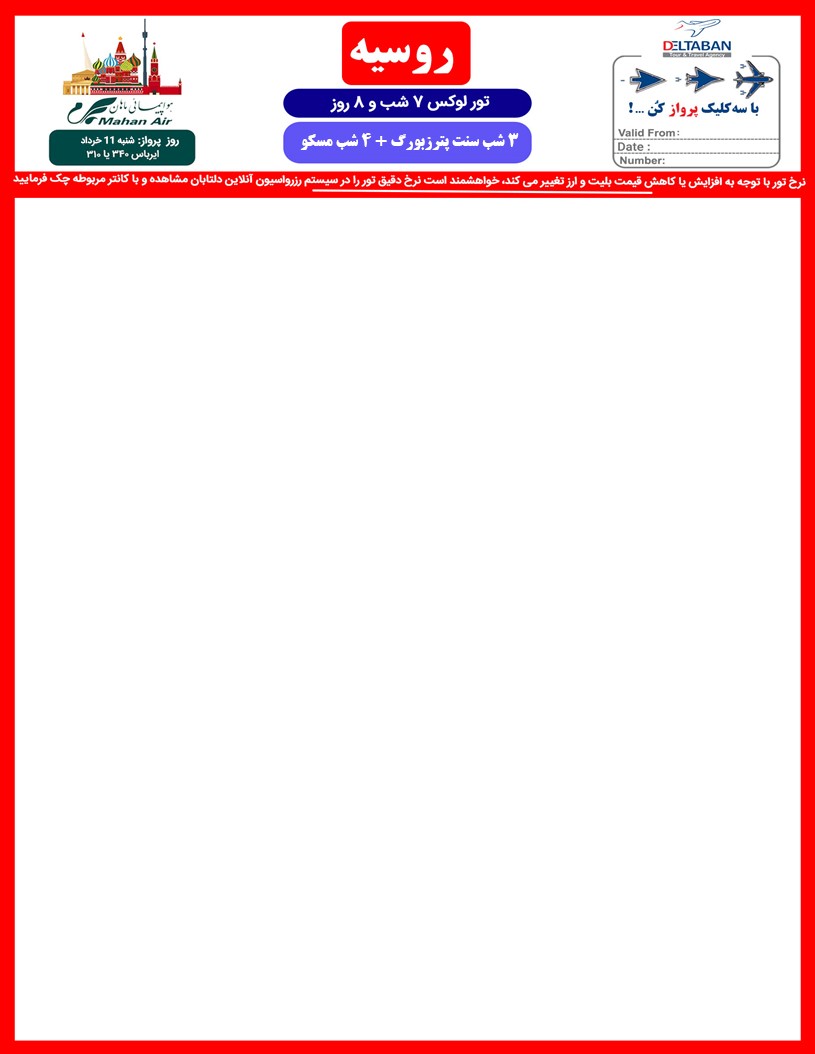 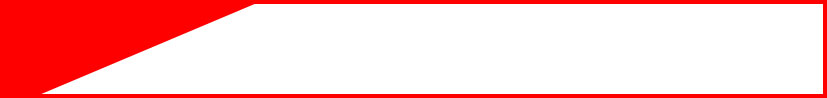 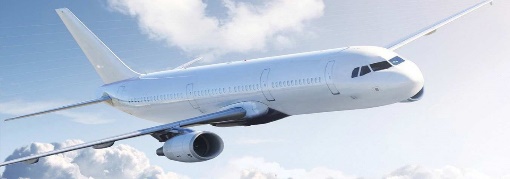 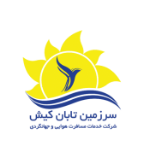 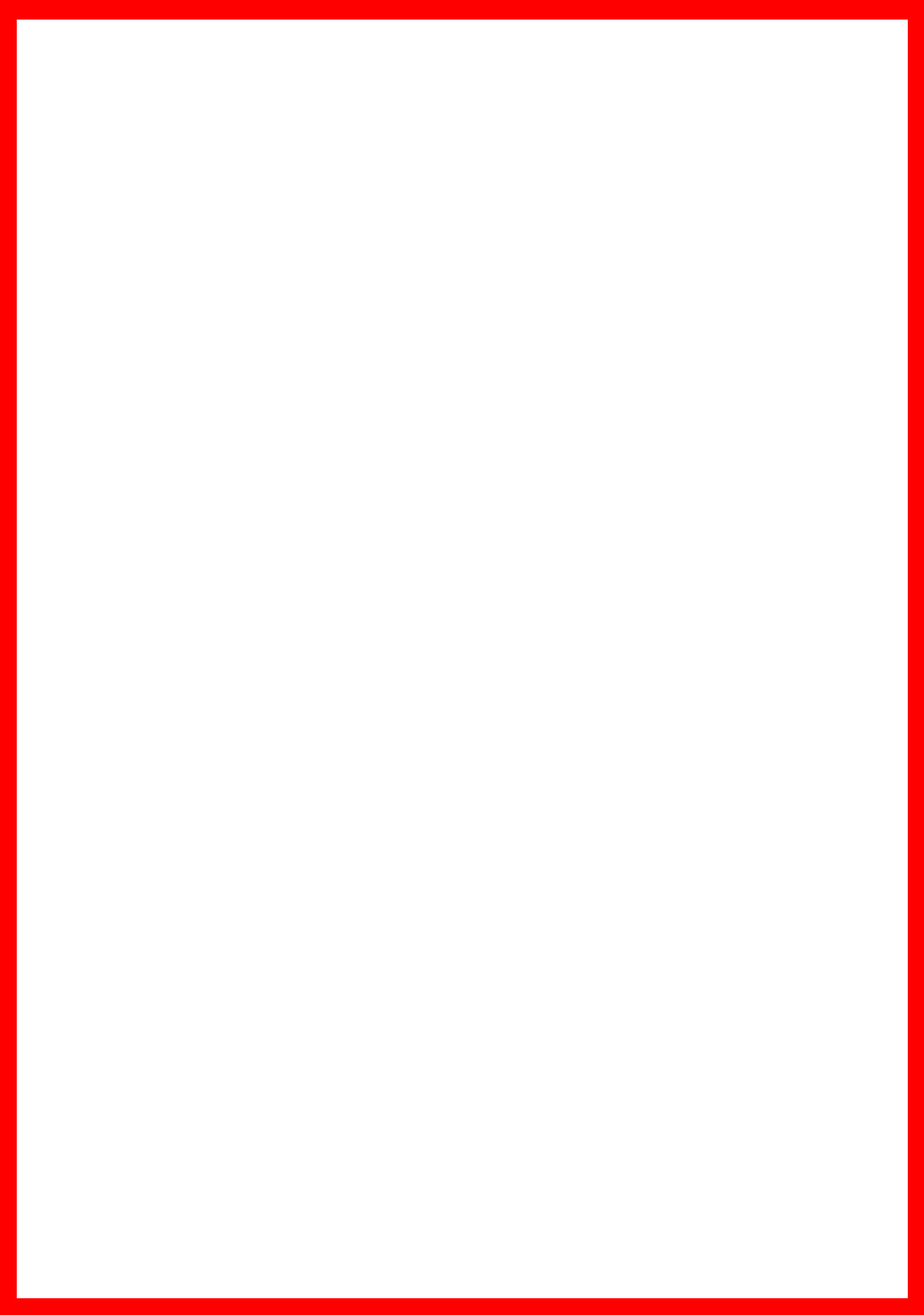 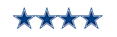 مشخصات هتل هامشخصات هتل هاروز پروازبزرگسال در اتاق دو تخته و یاتخت اضافهبزرگسال در اتاق یک تختهکودک 2 تا 12 سال در تخت اضافهکودک 2 تا 5 سال بدون تختSAINT PETERSBURG MOSCOW روز پروازبزرگسال در اتاق دو تخته و یاتخت اضافهبزرگسال در اتاق یک تختهکودک 2 تا 12 سال در تخت اضافهکودک 2 تا 5 سال بدون تخت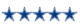 شنبه920   دلار1420 دلار760 دلار460 دلارمبلغ 2,550,000 تومان بابت بلیت  پرواز بزرگسال و  2,000,000 تومان بابت بلیت کودک به مبالغ دلاری بالا اضافه می شودمبلغ 2,550,000 تومان بابت بلیت  پرواز بزرگسال و  2,000,000 تومان بابت بلیت کودک به مبالغ دلاری بالا اضافه می شودمبلغ 2,550,000 تومان بابت بلیت  پرواز بزرگسال و  2,000,000 تومان بابت بلیت کودک به مبالغ دلاری بالا اضافه می شودمبلغ 2,550,000 تومان بابت بلیت  پرواز بزرگسال و  2,000,000 تومان بابت بلیت کودک به مبالغ دلاری بالا اضافه می شودمبلغ 2,550,000 تومان بابت بلیت  پرواز بزرگسال و  2,000,000 تومان بابت بلیت کودک به مبالغ دلاری بالا اضافه می شودمبلغ 2,550,000 تومان بابت بلیت  پرواز بزرگسال و  2,000,000 تومان بابت بلیت کودک به مبالغ دلاری بالا اضافه می شودمبلغ 2,550,000 تومان بابت بلیت  پرواز بزرگسال و  2,000,000 تومان بابت بلیت کودک به مبالغ دلاری بالا اضافه می شودمدارک مورد نياز:  2 قطعه عکس رنگی جدید 4*3 (زمینه سفید و تمام رنگی بدون چرخش سر و شانه)+ فرم مشخصات فردی+گذرنامه با حداقل 7 ماه اعتبارنرخ نوزاد (کودک زیر 2 سال) معادل 110 دلار  250,000 + تومان می باشد.  عکس ها می بایست در اندازه 4 × 3 زمینه سفید و جدید باشند. نحوه قرار گرفتن بدن باید به نحوی باشد که سر و شـانه ها در یک راستا باشند.گذرنامه جداگانه برای تمامی مسافران (حتی کودکان و نوزادان) الزامی بوده و اخذ روادید به صورت مستقل برای هر فرد صورت می پذیرد.گذرنامه های کلیه مسافران بالای 16 سال باید دارای امضا باشند.زمان لازم جهت اخذ روادید عادی حداقل 7 روز کاری می باشد. در صـورت ارسال دیرتر مدارک، مبلغ 80دلاربابت ویزای فوری  به نرخ تور افزوده می شود.پرواز و هتل چارتر بوده، قابل استرداد نبوده و غیر قابل تغییر می باشد و در صورت کنسلی توسط مسافر، هزینه بلیت، ویزا و هتل اخذ  خواهد شد. مسئولیت کنترل گـذرنامه در خصوص هـرگونه مـمنوعیت خروج از کشور، تاریخ اعتبار و مهر ورود و خروج، پرداخت عوارض خروج از کشور، عکس و سایر مـدارک مورد تایید سفارت به عهده مسافر می باشد.کلیه آژانس های همکار ملزم به عقد قرارداد با سازمان میراث فرهنگی استان تهران می باشند،در غیر اینصورت عواقب آن برعهده آژانس همکار می باشد.مدارک مورد نياز:  2 قطعه عکس رنگی جدید 4*3 (زمینه سفید و تمام رنگی بدون چرخش سر و شانه)+ فرم مشخصات فردی+گذرنامه با حداقل 7 ماه اعتبارنرخ نوزاد (کودک زیر 2 سال) معادل 110 دلار  250,000 + تومان می باشد.  عکس ها می بایست در اندازه 4 × 3 زمینه سفید و جدید باشند. نحوه قرار گرفتن بدن باید به نحوی باشد که سر و شـانه ها در یک راستا باشند.گذرنامه جداگانه برای تمامی مسافران (حتی کودکان و نوزادان) الزامی بوده و اخذ روادید به صورت مستقل برای هر فرد صورت می پذیرد.گذرنامه های کلیه مسافران بالای 16 سال باید دارای امضا باشند.زمان لازم جهت اخذ روادید عادی حداقل 7 روز کاری می باشد. در صـورت ارسال دیرتر مدارک، مبلغ 80دلاربابت ویزای فوری  به نرخ تور افزوده می شود.پرواز و هتل چارتر بوده، قابل استرداد نبوده و غیر قابل تغییر می باشد و در صورت کنسلی توسط مسافر، هزینه بلیت، ویزا و هتل اخذ  خواهد شد. مسئولیت کنترل گـذرنامه در خصوص هـرگونه مـمنوعیت خروج از کشور، تاریخ اعتبار و مهر ورود و خروج، پرداخت عوارض خروج از کشور، عکس و سایر مـدارک مورد تایید سفارت به عهده مسافر می باشد.کلیه آژانس های همکار ملزم به عقد قرارداد با سازمان میراث فرهنگی استان تهران می باشند،در غیر اینصورت عواقب آن برعهده آژانس همکار می باشد.مدارک مورد نياز:  2 قطعه عکس رنگی جدید 4*3 (زمینه سفید و تمام رنگی بدون چرخش سر و شانه)+ فرم مشخصات فردی+گذرنامه با حداقل 7 ماه اعتبارنرخ نوزاد (کودک زیر 2 سال) معادل 110 دلار  250,000 + تومان می باشد.  عکس ها می بایست در اندازه 4 × 3 زمینه سفید و جدید باشند. نحوه قرار گرفتن بدن باید به نحوی باشد که سر و شـانه ها در یک راستا باشند.گذرنامه جداگانه برای تمامی مسافران (حتی کودکان و نوزادان) الزامی بوده و اخذ روادید به صورت مستقل برای هر فرد صورت می پذیرد.گذرنامه های کلیه مسافران بالای 16 سال باید دارای امضا باشند.زمان لازم جهت اخذ روادید عادی حداقل 7 روز کاری می باشد. در صـورت ارسال دیرتر مدارک، مبلغ 80دلاربابت ویزای فوری  به نرخ تور افزوده می شود.پرواز و هتل چارتر بوده، قابل استرداد نبوده و غیر قابل تغییر می باشد و در صورت کنسلی توسط مسافر، هزینه بلیت، ویزا و هتل اخذ  خواهد شد. مسئولیت کنترل گـذرنامه در خصوص هـرگونه مـمنوعیت خروج از کشور، تاریخ اعتبار و مهر ورود و خروج، پرداخت عوارض خروج از کشور، عکس و سایر مـدارک مورد تایید سفارت به عهده مسافر می باشد.کلیه آژانس های همکار ملزم به عقد قرارداد با سازمان میراث فرهنگی استان تهران می باشند،در غیر اینصورت عواقب آن برعهده آژانس همکار می باشد.مدارک مورد نياز:  2 قطعه عکس رنگی جدید 4*3 (زمینه سفید و تمام رنگی بدون چرخش سر و شانه)+ فرم مشخصات فردی+گذرنامه با حداقل 7 ماه اعتبارنرخ نوزاد (کودک زیر 2 سال) معادل 110 دلار  250,000 + تومان می باشد.  عکس ها می بایست در اندازه 4 × 3 زمینه سفید و جدید باشند. نحوه قرار گرفتن بدن باید به نحوی باشد که سر و شـانه ها در یک راستا باشند.گذرنامه جداگانه برای تمامی مسافران (حتی کودکان و نوزادان) الزامی بوده و اخذ روادید به صورت مستقل برای هر فرد صورت می پذیرد.گذرنامه های کلیه مسافران بالای 16 سال باید دارای امضا باشند.زمان لازم جهت اخذ روادید عادی حداقل 7 روز کاری می باشد. در صـورت ارسال دیرتر مدارک، مبلغ 80دلاربابت ویزای فوری  به نرخ تور افزوده می شود.پرواز و هتل چارتر بوده، قابل استرداد نبوده و غیر قابل تغییر می باشد و در صورت کنسلی توسط مسافر، هزینه بلیت، ویزا و هتل اخذ  خواهد شد. مسئولیت کنترل گـذرنامه در خصوص هـرگونه مـمنوعیت خروج از کشور، تاریخ اعتبار و مهر ورود و خروج، پرداخت عوارض خروج از کشور، عکس و سایر مـدارک مورد تایید سفارت به عهده مسافر می باشد.کلیه آژانس های همکار ملزم به عقد قرارداد با سازمان میراث فرهنگی استان تهران می باشند،در غیر اینصورت عواقب آن برعهده آژانس همکار می باشد.مدارک مورد نياز:  2 قطعه عکس رنگی جدید 4*3 (زمینه سفید و تمام رنگی بدون چرخش سر و شانه)+ فرم مشخصات فردی+گذرنامه با حداقل 7 ماه اعتبارنرخ نوزاد (کودک زیر 2 سال) معادل 110 دلار  250,000 + تومان می باشد.  عکس ها می بایست در اندازه 4 × 3 زمینه سفید و جدید باشند. نحوه قرار گرفتن بدن باید به نحوی باشد که سر و شـانه ها در یک راستا باشند.گذرنامه جداگانه برای تمامی مسافران (حتی کودکان و نوزادان) الزامی بوده و اخذ روادید به صورت مستقل برای هر فرد صورت می پذیرد.گذرنامه های کلیه مسافران بالای 16 سال باید دارای امضا باشند.زمان لازم جهت اخذ روادید عادی حداقل 7 روز کاری می باشد. در صـورت ارسال دیرتر مدارک، مبلغ 80دلاربابت ویزای فوری  به نرخ تور افزوده می شود.پرواز و هتل چارتر بوده، قابل استرداد نبوده و غیر قابل تغییر می باشد و در صورت کنسلی توسط مسافر، هزینه بلیت، ویزا و هتل اخذ  خواهد شد. مسئولیت کنترل گـذرنامه در خصوص هـرگونه مـمنوعیت خروج از کشور، تاریخ اعتبار و مهر ورود و خروج، پرداخت عوارض خروج از کشور، عکس و سایر مـدارک مورد تایید سفارت به عهده مسافر می باشد.کلیه آژانس های همکار ملزم به عقد قرارداد با سازمان میراث فرهنگی استان تهران می باشند،در غیر اینصورت عواقب آن برعهده آژانس همکار می باشد.مدارک مورد نياز:  2 قطعه عکس رنگی جدید 4*3 (زمینه سفید و تمام رنگی بدون چرخش سر و شانه)+ فرم مشخصات فردی+گذرنامه با حداقل 7 ماه اعتبارنرخ نوزاد (کودک زیر 2 سال) معادل 110 دلار  250,000 + تومان می باشد.  عکس ها می بایست در اندازه 4 × 3 زمینه سفید و جدید باشند. نحوه قرار گرفتن بدن باید به نحوی باشد که سر و شـانه ها در یک راستا باشند.گذرنامه جداگانه برای تمامی مسافران (حتی کودکان و نوزادان) الزامی بوده و اخذ روادید به صورت مستقل برای هر فرد صورت می پذیرد.گذرنامه های کلیه مسافران بالای 16 سال باید دارای امضا باشند.زمان لازم جهت اخذ روادید عادی حداقل 7 روز کاری می باشد. در صـورت ارسال دیرتر مدارک، مبلغ 80دلاربابت ویزای فوری  به نرخ تور افزوده می شود.پرواز و هتل چارتر بوده، قابل استرداد نبوده و غیر قابل تغییر می باشد و در صورت کنسلی توسط مسافر، هزینه بلیت، ویزا و هتل اخذ  خواهد شد. مسئولیت کنترل گـذرنامه در خصوص هـرگونه مـمنوعیت خروج از کشور، تاریخ اعتبار و مهر ورود و خروج، پرداخت عوارض خروج از کشور، عکس و سایر مـدارک مورد تایید سفارت به عهده مسافر می باشد.کلیه آژانس های همکار ملزم به عقد قرارداد با سازمان میراث فرهنگی استان تهران می باشند،در غیر اینصورت عواقب آن برعهده آژانس همکار می باشد.مدارک مورد نياز:  2 قطعه عکس رنگی جدید 4*3 (زمینه سفید و تمام رنگی بدون چرخش سر و شانه)+ فرم مشخصات فردی+گذرنامه با حداقل 7 ماه اعتبارنرخ نوزاد (کودک زیر 2 سال) معادل 110 دلار  250,000 + تومان می باشد.  عکس ها می بایست در اندازه 4 × 3 زمینه سفید و جدید باشند. نحوه قرار گرفتن بدن باید به نحوی باشد که سر و شـانه ها در یک راستا باشند.گذرنامه جداگانه برای تمامی مسافران (حتی کودکان و نوزادان) الزامی بوده و اخذ روادید به صورت مستقل برای هر فرد صورت می پذیرد.گذرنامه های کلیه مسافران بالای 16 سال باید دارای امضا باشند.زمان لازم جهت اخذ روادید عادی حداقل 7 روز کاری می باشد. در صـورت ارسال دیرتر مدارک، مبلغ 80دلاربابت ویزای فوری  به نرخ تور افزوده می شود.پرواز و هتل چارتر بوده، قابل استرداد نبوده و غیر قابل تغییر می باشد و در صورت کنسلی توسط مسافر، هزینه بلیت، ویزا و هتل اخذ  خواهد شد. مسئولیت کنترل گـذرنامه در خصوص هـرگونه مـمنوعیت خروج از کشور، تاریخ اعتبار و مهر ورود و خروج، پرداخت عوارض خروج از کشور، عکس و سایر مـدارک مورد تایید سفارت به عهده مسافر می باشد.کلیه آژانس های همکار ملزم به عقد قرارداد با سازمان میراث فرهنگی استان تهران می باشند،در غیر اینصورت عواقب آن برعهده آژانس همکار می باشد.مدت پروازمدت پروازساعت ورودساعت حرکتروز پروازمسیر پروازی03:3003:3009:4507:30شنبهتهران - مسکو03:3003:3016:0011:00شنبهمسکو- تهران